       РЕГЛАМЕНТЧемпионата Северо-Западного ФО по бодибилдингу и фитнесу Санкт-Петербург, 07 – 10 апреля 2023Цели и задачиСоревнования проводятся с целью популяризации и развития бодибилдинга и фитнеса, как наиболее эффективных средств оздоровления населения, повышения мастерства участников, выявления лучших спортсменов для комплектования сборной команды Санкт-Петербурга для участия в Кубке России в г. Санкт-Петербурге 20-23 апреля 2023г.Сроки, место и порядок проведенияСоревнования будут проходить 08-09 апреля 2023 года в Концертно-спортивном комплексе «М1-Арена» по адресу: Санкт-Петербург, Приморский пр., дом 80, корпус 1 (станция метро «Беговая»). Комиссия по допуску (взвешивание, измерение роста) будет проходить 07 апреля 2023 года в ЦФКиС «Нарвская застава» стадион «Шторм» по адресу: пр. Народного ополчения, 24 (станция метро «Ленинский проспект»).07.04.2023 (пятница) 1100 – 2000           Комиссия по допуску (взвешивание, измерение роста и оплата взносов – см.Расписание).1600    Первенство по детскому фитнесу – Фитнес: юноши, девочки до 9, 12 и до 15 лет08.04.2023 (суббота) 1100 – 2200     1100   Фитнес – юниорки – абс.категорияБодибилдинг – юноши (абс.категория), юниоры (75, +75 и абс. первенство)Бодибилдинг – мастера (40-49 лет: 90, +90кг; 50-59 лет – абс.кат; ст.60 лет – абс.кат.),                           и абс.первенство среди всех категорий мастеровФитнес – мужчины – абсолютная категорияБодибилдинг – женщины – абсолютная категорияВелнес-фитнес - женщины – абсолютная категорияБодифитнес – женщины (163см, 168см,+168см и абс. первенство), мастера – абс.кат.Классический бодибилдинг – мужчины (175см, 180см, +180см и абс. первенство)Конкурс Фит-модель – женщины  (166см, +166см и абс. первенство), мастера – абс.кат.            Атлетик – мужчины (175см, +175см и абс. первенство)Артистический фитнес – абсолютная категорияАтлетический бодибилдинг – абсолютная категория09.04.2023 (воскресенье) 0900 – 1800Конкурс Пляжный бодибилдинг – «дебют» - абсолютная категорияКонкурс Фитнес-бикини – «дебют» (166см, +166см и абс. первенство)Пляжный бодибилдинг юниоры и мастера - абс.кат.; мужчины (176см, 182см, +182см)Фитнес-бикини   – юниорки» (166см, +166см и абс.первенство)                            – мастера (35-39 лет и 40 лет – все абс.кат.) и абс.первенство                            – женщины (160см, 163см, 166см, 169см, 172см, +172см)	Бодибилдинг - мужчины (70кг, 75кг, 80кг, 85кг, 90кг, 95кг, 100кг, +100кг).	          1800-2100       Финальное шоу «Северная Пальмира»               Акробатический фитнес – женщины - абсолютная категория          Фит-пары - абсолютная категорияПляжный бодибилдинг – абс.пер-во среди чемпионов и приглашенных тренерским советом ФББ СПб финалистов ростовых кат.: 176см, 182см, +182см.Фитнес-бикини – абс.пер-во среди чемпионок  и приглашенных тренерским советом ФББ СПб призерок ростовых кат.: 160см, 163см, 166см, 169см, 172см, +172см.           Бодибилдинг (мужчины) – абс.пер-во среди чемпионов и приглашенных тренерским            советом ФББ СПб призеров весовых кат.: 70кг, 75кг, 80кг, 85кг, 90кг, 95кг, 100кг, +100кг. – 2 –	3.     Руководство соревнованиямиОбщее руководство подготовкой к соревнованиям осуществляет оргкомитет при поддержке Федерации бодибилдинга Санкт-Петербурга (ФББ СПб). Непосредственное  руководство соревнованиями возлагается  на  ГЛАВНУЮ судейскую коллегию ФББ СПб.Главный судья 		      -  судья в/к ВИШНЕВСКИЙ А.В.Пред.судейской коллегии  -  судья в/к ВЫСОКОВ А.Л.Зам.пред.суд. коллегии      -  судья в/к ЕРШОВ П.А.Главный секретарь	      -  судья в/к Михайлова Н.В.Зам.гл.секретаря		      -  судья 3к ГЕРАСИМОВА Е.В.Судьи-комментаторы 	      -  Д.КРЫЛОВ, З.РУДЕНКО4.    Участники соревнованийК соревнованиям допускаются спортсмены девяти возрастных групп: юноши до 18 лет (2007-2005 г.р.), юниоры до 23 лет (2005 – 2000 г.р), и юниорки до 23 года (2007-2000 г.р.), взрослые – старше 23 лет (2000 г.р. и ранее), ветераны/мастера (женщины) – 35-39 лет (1988-1984 г.р.) и старше 40 лет (1983 г.р. и ранее), ветераны/мастера (мужчины) – 40-49 лет (1983-1974 г.р.), 50-59 лет (1973-1964 г.р.) и старше 60 лет (1963 г.р и ранее). Возраст определяется по году рождения.В бодибилдинге Юноши и ЖЕНЩИНЫ соревнуются в абсолютных категориях; юниоры соревнуются в категориях 75, +75 кг и в абсолютном первенстве; МАСТЕРА соревнуются в категориях 40-49 лет: 90кг, +90кг; 50-59 лет и старше 60 лет и в абсолютном первенстве среди этих возрастных категорий; Мужчины соревнуются в категориях: 70, 75, 80, 85, 90, 95, 100, +100 кг и в абсолютном первенстве.В классическом бодибилдинге МУЖЧИНЫ соревнуются в категориях 175см, 180см, +180см и в абсолютном первенстве.В акробатическом фитнесе юниорки, женщины и мужчины соревнуются в абсолютных категориях. В артистическом фитнесе женщины соревнуются в абсолютной категории (двойное участие в акробатическом фитнесе и в артистическом фитнесе запрещено!)В бодифитнесе МАСТЕРА соревнуются в абсолютной категории; женщины соревнуются в категориях: 163, 168, +168см и в абсолютном первенстве.В фитнес-бикини ЮНИОРКИ соревнуются в категориях: 166см и св.166см и в абсолютном первенстве; МАСТЕРА соревнуются в категориях: 35-39 лет и старше 40 лет – все в абсолютных категориях, и в абсолютном первенстве среди этих возрастных категорий; женщины соревнуются в категориях: 160см, 163см, 166см, 169см, 172см, +172см и в абсолютном первенстве. В конкурсной категории фитнес-бикини Дебют соревнуются впервые участвующие спортсменки в категориях: 166см и св.166см  (см. Правила ниже) и в абсолютном первенстве.В пляжном бодибилдинге ЮНИОРЫ и МАСТЕРА соревнуются в абсолютных категориях, МУЖЧИНЫ соревнуются в категориях: 176см, 182см, +182см и в абсолютном первенстве.В конкурсной категории пляжный бодибилдинг Дебют соревнуются впервые участвующие спортсмены в абсолютной категории (см. Правила ниже).В атлетик МУЖЧИНЫ соревнуются в категориях: 175см, +175см и в абсолютном первенстве.В атлетическом бодибилдинге  МУЖЧИНЫ соревнуются в абсолютной категории.В велнес-фитнес ЖЕНЩИНЫ соревнуются в абсолютной категории.           Соревнования в конкурсной категории (без очков в командный зачёт) проводятся среди Фит-модель МАСТЕРА в абсолютной категории; ЖЕНЩИНЫ: 166см и св.166см и в абсолютном первенстве.           Соревнования в конкурсной категории (без очков в командный зачёт) проводятся среди Фит-пар – в абсолютной категории.           Правила соревнований в вышеуказанных дисциплинах – на сайте www.fbbr.org.ВНИМАНИЕ! Количество категорий может быть пересмотрено судейской коллегией в зависимости от количества заявленных участников, если менее пяти человек в категории, то категории будут объединены либо при большом количестве участников разделены.Спортсмены соревнуются в 53 категориях и в 12 абсолютных первенствах.  - 3 -Спортсмены могут заявляться в несколько дисциплин и категорий, в случае соответствия росто/весовым ограничениям, согласно правил (см.ниже) при дополнительном стартовым взносе: 1500руб - предварительная оплата на платформе fbbr.online по 04.04.2023, 1750руб – в день регистрации 07.04.2023! Спортсменам МУЖЧИНАМ и ЮНИОРАМ в бодибилдинге, занявшим в течение предыдущего соревновательного года призовые места на Кубке и/или чемпионате Санкт-Петербурга и России, при взвешивании на данных соревнованиях дается провес: 1 место-3 кг, 2 место-2 кг, 3 место-1 кг, а ЮНОШАМ в бодибилдинге, МУЖЧИНАМ в классическом бодибилдинге, атлетик соответственно: 1,5 кг, 1,0 кг и 0,5 кг. Судьи на инструктаже и жеребьевке должны предоставить квалификационную книжку спортивного судьи с обязательным посещением судейского семинара, который состоится 07.04.2023 в 18.00 на стадионе «Шторм» (пр.Народного Ополчения, 24).Чемпионат Северо-Западного ФО по фитнес-челлендж - 08 апреля 2023г. Регистрация участников на стадионе «Шторм» (пр.Народного Ополчения, 24) 07.04.2023 с 17.00 до 20.00. Участие без стартового взноса, при наличии членского билета ФББ СПб.5. Заявки на участиеПодача заявок для спортсменов на участие в Соревнованиях возможна на онлайн-платформе ФББР – www.fbbr.online. Любой спортсмен самостоятельно регистрируется на указанном сайте, заполняя все необходимые поля анкеты с подачей заявки на Соревнования. Далее заявка должна быть подтверждена руководством региональной федерации бодибилдинга, в которой состоит спортсмен. После одобрения заявки на электронную почту поступит подтверждение и будет открыт доступ для онлайн оплаты членских и целевых (стартовых) взносов со скидкой.Заполненную анкету можно распечатать в зоне регистрации спортсменов, без необходимости ее повторного заполнения. В анкете будет стоять отметка об онлайн оплате взносов.          Окончательная заявка (образец ниже) от команд, заверенная врачом, предоставляется на комиссии по допуску 07 апреля 2023г (на бланке организации, с печатью и подписью руководителя организации или лица, его замещающего, с указанием Ф.И.О, должности и контактного телефона, уполномоченных представлять команду)             Решение о допуске для участия в Соревнованиях принимает Комиссия по допуску спортсменов. Участники соревнований должны иметь паспорт, страховку от нечастных случаев, качественную фонограмму выступления на флэш-носителе, и медицинскую справку для выступающих в личном зачете (ОБЯЗАТЕЛЬНОЕ УСЛОВИЕ, иначе допуска к соревнованиям НЕ БУДЕТ).             К участию в соревнованиях допускаются команды атлетических клубов и спортсмены, занимающиеся самостоятельно, при обязательном членстве в ФББ СПб. Членство ФББ СПб оформляется на 1 год для лиц старше 16 лет - 1500 руб. (при вступлении выдается членский билет и значок). Продление членства – 1000 руб в год (при обязательном предъявлении членского билета). Оплата членского взноса для спортсменов осуществляется онлайн на платформе fbbr.online по 04.04.2023 включительно, либо на регистрации участников 07.04.2023г.         Каждый участник СОРЕВНОВАНИЙ старше 16 лет оплачивает целевой (стартовый) взнос, который идёт на уставную деятельность ФББ СПб. Оплата стартового взноса для спортсменов осуществляется онлайн на платформе fbbr.online включительно по 04.04.2023 со скидкой - 3000 рублей, либо в день регистрации участников 07.04.2023 - 3500 рублей.Финальный день онлайн оплат – 04.04.2023. Иногородние спортсмены должны быть действующими спортсменами ФББР и иметь заявку от своей региональной федерации. Ответственность за нарушение правил ФББР по поводу участия в соревнованиях альтернативных организаций на сайте: http://fbbr.org/2018/1615. Соревнования, которые проходят под эгидой ФББР, включены в календарный план соревнований ФББР см. www.fbbr.org, раздел Календарь соревнований. Справки по телефону: +7 (953) 149-98-09 или по емейл: info@fbbr.org.- 4 -6. Порядок определения победителей и награждениеПобедители в соревнованиях определяются, согласно правилам, по наименьшей итоговой сумме мест. При равном количестве мест победитель определяется по правилам IFBB (по наибольшему количеству высших мест). Команда-победительница определяется по наибольшей сумме очков, полученных пятью лучшими спортсменами каждой команды (1 место - 16 очков, 2 место - 12 очков, 3 место - 9 очков, 4 место - 7 очков, 5 место - 6 очков, .... 10 место - 1 очко). Очки, данные команде юниорами, юниорками, ветеранами, участниками категорий «фитнес-бикини», «пляжный бодибилдинг», «велнес-фитнес», «атлетический бодибилдинг» и «артистический фитнес» - 75%, юношами – 50% от их набранной суммы очков. Чемпионы в абсолютных первенствах получают дополнительно к своей сумме очков в командный зачет по 2 очка. Команды, занявшие 1, 2 и 3 места, награждаются кубками и дипломами. Участники, занявшие 1, 2, 3 места награждаются дипломами, медалями и кубками, 4, 5, 6 места - дипломами. Спортсмену, добившемуся за прошедший сезон наибольшего прогресса, вручается приз президента ФББР «Приз Прогресса».  В дисциплине БОДИБИЛДИНГ среди мужчин учреждается кубок за «Лучшую произвольную программу». На соревнованиях учрежден призовой фонд 1.025.000 рублей (925.000руб от ФББ СПБ и 100.000руб от компании «GeneticLab nutrition»). Выдача денежных призовых (по предъявлении паспорта либо фото паспорта на телефоне) будет осуществляется бухгалтером ФББ СПб (в месте продажи входных билетов на мероприятии). Телефон бухгалтера:  8(921)304-25-09.Призовой фонд будет распределён в абсолютных первенствах в следующих дисциплинах:Каждому участнику будет выдан браслет, который является пропуском на соревнования.Сборная команда Санкт-Петербурга формируется по результатам Чемпионата СЗФО-2023 без ограничений! и освобождается от стартового взноса на Кубке России-2023 (Санкт-Петербург – принимающая сторона). Для участия в Кубке России необходимо обязательно пройти он-лайн обучение на сайте Русада с получением сертификата: https://rusada2021.triagonal.net/online/login/index.php Предварительные заявки на участие в кубках/чемпионатах России и в международных соревнованиях отправлять главному тренеру сборных команд СПб Ершову Павлу pavelspblider@yandex.ru.РАСПИСАНИЕ РЕГИСТРАЦИИ 07.04.2023, стадион «Шторм» (пр.Народного ополчения, 24)Всем спортсменам обязательно иметь на регистрации соревновательный костюм!Регистрация проходит строго по временному регламенту!На регистрации с 11:00 будет организована запись на профессиональное нанесение грима марки «Jan Tana» партнером Соревнований. Электронная запись на грим начнется за месяц до соревнований на сайте http://www.sportzagar.ru. Цена за два слоя – 5000 руб. Телефон для предварительной записи 8 921 959 09 85 - Виталий.– 7 –Внимание участников! Нанесение грима ТОЛЬКО в зоне, отведенной для гримирования.Вход в зрительный зал ТОЛЬКО в одежде после тщательного удаления грима с рук.Администрация КСК «М1-Арена» будет штрафовать за порчу имущества(следы от грима на стенах, сиденьях и т.п.).Для иногородних предоставляется возможность размещения в близлежащем отеле – «Lahta Plaza» ЛАХТА ПЛАЗА, Приморский проспект д .78 к.1. https://lahtaplaza.ru/.Условия для бронирования для участников чемпионата:Одноместный/Двухместный номер - 5000р в сутки, Трёхместный номер - 7200р в сутки. Завтраки включены на всех гостей в формате Шведский стол.             При бронировании на сайте либо по контактному телефону +7 (812) 635 05 55 или +7(931) 337 41 97 нужно будет назвать ключевое слово «FBBR2023». Предоплата 100% первых суток бронирования. Аннуляция за 5 дней до даты заезда – без штрафа, менее чем за 5 дней – штраф по цене за первые суткиСоревнования проводятся в строгом соответствии с Регламентом Роспотребнадзора по организации и проведению физкультурных и массовых мероприятий на территории РФ в условиях сохранения рисков заражения COVID-19.  Правила категории «дебют» - фитнес-бикини и «дебют» пляжный бодибилдингВ категориях могут выступать спортсмены/ки, ранее не принимавшие участие в соревнованиях под эгидой ФББР до 1 января 2023 года. Т.е. новичок это тот, кто впервые начал выступать под эгидой ФББР в 2023 году. В 2024 году он уже не будет считаться новичком. Если НОВИЧОК выступит на национальном Чемпионате (Кубке/Чемпионате России) среди не новичков, то он теряет статус новичка.             Если спортсмен/ка участвовал/а ранее в соревнованиях в другой номинации, то ОН/ОНА теряет статус НОВИЧКА. Вопросы по участию: эл.почта info@fbbr.org, тел.8(953)149-98-09.АКРОБАТИЧЕСКИЙ ФИТНЕС:        БОДИФИТНЕС:      ФИТНЕС-БИКИНИ:     ПЛЯЖНЫЙ БОДИБИЛДИНГ:     АТЛЕТИК  – ростовые категории:     ВЕЛНЕС-ФИТНЕС:Внимание участников! Нанесение грима ТОЛЬКО в зоне, отведенной для гримирования.Вход в зрительный зал ТОЛЬКО в одежде после тщательного удаления грима с рук.Администрация КСК «Тинькофф Арена» будет штрафовать за порчу имущества(следы от грима на стенах, сиденьях и т.п.).           «Утверждаю»Президент Федерациибодибилдинга Санкт-Петербурга_____________ Вишневский  А.В.«____»________________ 2023г.              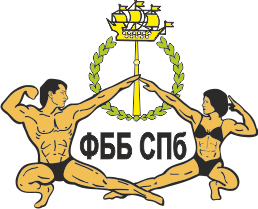 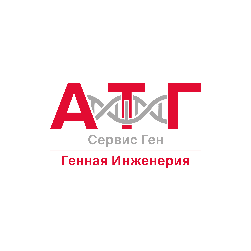 Титульный партнер 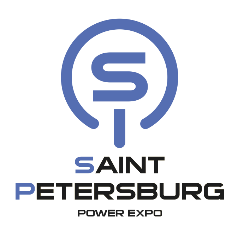 п/пФ.И.О(полностью)Дата рождения(полностью)Разряд, званиеНоминация/Категория(вес, рост)(полностью)Мед.допуск1.Категория1 место2 место3 место4 место5 место6 место7-10 местопо 10000 руб.7-10 местопо 10000 руб.🔹Бодибилдинг мужчины80000руб + 20000 руб. (от  GeneticLab nutrition60000руб.+ 15000руб. (от GeneticLab nutrition)40000руб.+10000руб. (от GeneticLab nutrition)30000руб.+5000руб. (от GeneticLab nutrition)25000руб.+ 5000 руб. (от GeneticLab nutrition20000руб.+ 5000 руб. (от GeneticLab nutrition)7-10 местопо 10000 руб.7-10 местопо 10000 руб.🔹Бодибилдинг женщины25000руб.🔹Бодибилдинг мастера20000руб.🔹Бодибилдинг юниоры15000руб.🔹Атлетик35000руб.+ 10000 руб. (от GeneticLab nutrition)25000руб.🔹Классический бодибилдинг 35000руб.+10000 руб. (от GeneticLab nutrition)25000руб.15000руб.🔹Пляжный бодибилдинг25000руб.+10000 руб. (от GeneticLab nutrition)15000руб.10000руб.🔹Пляжный бодибилдинг мастера15000руб.🔹Пляжный бодибилдинг юниоры10000руб.🔹Атлетический бодибилдинг25000руб.🔹Фитнес-бикини30000руб + 10000 руб. (от  GeneticLab nutrition25000руб. 20000руб.15000руб.10000руб5000руб🔹Фитнес-бикини мастера15000руб.🔹Фитнес-бикини юниорки10000руб.🔹Бодифитнес25000руб.15000руб.10000руб.🔹Бодифитнес мастера15000руб.🔹Велнес25000руб.🔹Фит-модель25000руб.🔹Фит-модель мастера15000руб.🔹Акробатичес-кий фитнес женщины и мужчины25000руб.🔹Артистический фитнес женщ.25000руб.с 11-00 до 11-30с 11-30 до 12-001. Бодибилдинг   - юноши, юниоры, мастера, женщины2. Акробатический фитнес   - юниорки, женщины, мужчины3. Бодифитнес    - женщины, 163см, 168см, +168см4.  Артистический фитнес – женщиныс 12-00 до 13-00с 13-00 до 14-005. Бодибилдинг  - мужчины, 70кг, 75кг, 80кг, 85кг, 90кг, 95кг, 100кг, +100кг6. Классический бодибилдинг    -  мужчины, 175см, 180см, +180см7. Атлетический бодибилдинг - мужчины8. Атлетик - мужчиныс 14-00 до 15-309. Пляжный ББ – юниоры, мастера, дебют10. Пляжный ББ - мужчины 176см, 182см, +182см + фит-парыс 15-30 до 16-30с 16-30 до 17-00с 17-00 до 18-00с 18-00 до 19-00с 19-00 до 20-0011. Фит-модель – 166 см и + 166см12. Велнес-фитнес - женщины13. Дебют – бикини женщины – 166 см и + 166см14. Фитнес-бикини – юниорки, мастера 35-39 лет и старше 40 лет15. Фитнес-бикини - женщ., 160см, 163см, 166см, 169см, 172см, +172смс 17-00 до 20-0016. Фитнес-челленджПрограмма Соревнований (возможны изменения).Программа Соревнований (возможны изменения).Программа Соревнований (возможны изменения).Программа Соревнований (возможны изменения).Программа Соревнований (возможны изменения).07.041100 -- 2000160007.041100 -- 2000160007.041100 -- 20001600Комиссия по допуску (взвешивание, измерение роста и оплата взносов – по расписанию). Участники получат свои номерки без жеребьевки по порядку регистрации в категории. Соревнования по детскому фитнесуКомиссия по допуску (взвешивание, измерение роста и оплата взносов – по расписанию). Участники получат свои номерки без жеребьевки по порядку регистрации в категории. Соревнования по детскому фитнесу08.0408.041000Инструктаж судей. Формирование судейских бригадИнструктаж судей. Формирование судейских бригадсубботасубботаС 1100  до  2200Бодибилдинг  - юноши,                   абс.кат.Фитнес           - юн-ки, абс.кат.      (I раунд)Награждение  - б/б юноши,             абс.кат.4. Бодибилдинг  - юниоры, 75кг5. Бодибилдинг  - юниоры, +75кг6. Фитнес           - юн-ки, абс.кат.      (II раунд)7. Награждение  - б/б юниоры, 75кг8. Награждение  - б/б юниоры,  +75кг9. Бодибилдинг  - ю-ры, абс.перв. + награжд.10. Награждение  - фитнес-юр-ки,  абс. кат.11. Бодибилдинг  - муж.-мастера, 40-49л 90кг12. Бодибилдинг  - муж.-мастера, 40-49л +90кг13. Бодибилдинг  - муж.-мастера, 50-59лет абс.к14. Бодибилдинг  - муж.-мастера, стар.60л абс.к15. Награждение   - мужч.-мастера, 40-49л 90кг16. Награждение   - мужч.-мастера, 40-49л +90кг17. Награждение - мужч.-мастера, 50-59л абс.кат.18. Награждение - мужч.-мастера, 60 лет абс.кат.19. Бодибилдинг - мужч.-маст.,абс.перв.+ нагр.20. Фитнес           - мужчины, абс.кат.   (I раунд)21. Бодибилдинг - женщины,   абс.кат.22.  Фитнес            - мужчины, абс. кат. (II раунд)23. Велнес-фитнес -  женщ.,абс.кат.24. Награждение    - фитнес  - мужчины25. Награждение    - б/б - женщины26. Бодифитнес   - мастера, абс.кат.27. Бодифитнес   - женщины,    163см28. Бодифитнес   - женщины,   168см29. Бодифитнес   - женщины,   +168см30. Награждение - бодифитнес - мастера31. Награждение - бодифитнес - жен.,          163см32. Награждение - бодифитнес - жен.,          168см33. Награждение - бодифитнес - жен.,         +168см34. Бодифитнес   - жен.,абс. перв-во + награжд.35. Награждение   - велнес-женщ.,абс. кат.36. Классич.б/б.     - мужчины, 175см      (I раунд)37. Классич.б/б.     - мужчины, 180см      (I раунд)38. Классич.б/б.     - мужчины , +180см   (I раунд)39. Фит-модель  - мастера  (I раунд)40. Классич.б/б.    - мужчины, 175см       (II раунд)41.  Классич.б/б.    - мужчины, 180см       (II раунд)42. Классич.б/б.    - мужчины ,+180см     (II раунд)43. Фит-модель  - мастера  (II раунд)44. Награждение   - классич. б/б-муж.,          175см45. Награждение   - классич. б/б-муж.,          180см46. Награждение   - классич. б/б-муж.,           +180см47. Классич.б/б.   - муж., абс. перв-во+ награжд.48. Награждение        - фит-модель мастера49. Фит-модель  - женщ., 166см  (I раунд)50. Фит-модель  - женщ., +166см (I раунд)51. Атлетик  - мужчины, 175см52. Атлетик  - мужчины, +175см53. Артистический фитнес-женщ.,абс.кат. (I раунд)54. Атлетический б/б  - муж., абс.кат.55. Фит-модель - женщ., 166см (II раунд)56. Фит-модель- женщ., +166см (II раунд)57. Артистический фитнес-женщ.,абс.кат. (II раунд)58. Награждение     - атлет.б/б, абс.кат.59. Награждение     - атлетик 175, +175см ., абс. перв-во+ награжд.60. Награждение        - фит-модель 166см, +166смабс.пер-во +награжд.61. Награждение – артистич.фитнес женщ.субботасуббота 1200Фитнес-челлендж (по графику)Фитнес-челлендж (по графику)09.0409.0409001. Пляж.б/б           - «дебют», абс.кат.2. Фитнес-бикини – «дебют» 166см3. Фитнес-бикини – «дебют» +166см4. Награждение     - пляж.б/б дебют5. Награждение    - фитнес-бикини, дебют 166см, +166см, абс.пер-во и награждение6. Пляж.б/б           - юниоры, абс.кат.7. Пляж.б/б           - мастера, абс.кат.8. Награждение     - пляж.б/б-юн-ры,  абс. кат9. Награждение    - пляж.б/б-мастера,  абс. кат.10. Фитнес-бикини – юниорки, 166см11. Фитнес-бикини – юниорки, +166см12. Фитнес-бикини - мастера, 35-39 лет абс.кат.13. Фитнес-бикини - мастера, ст.40 лет абс.кат14. Награждение    - фитнес-бикини, юн-ки 166см, +166см, абс.пер-во и награждение 15. Награждение    - фитнес-бикини, мастера 35-39л и ст.40 лет, абс.пер-во +награжд16. Пляж.б/б                -муж., 176см18. Пляж.б/б                -муж., 182см19. Пляж.б/б                -муж., +182см20. Награждение - пляж.б/б 176см, 182см, +182см, абс.пер-во +награжд.21. Бодибилдинг   - мужчины,      70кг22. Бодибилдинг   - мужчины,      75кг23. Фитнес-бикини - женщины,                   160см24. Фитнес-бикини - женщины,                    163см25. Награждение    - б/б мужчины,         70кг26. Награждение    - б/б мужчины,         75кг27. Награждение   - фитнес-бикини,     160cм28. Награждение    - фитнес-бикини,    163см29. Бодибилдинг    - мужчины,                80кг30. Бодибилдинг    - мужчины,               85кг31. Фитнес-бикини - женщины,                   166см32. Фитнес-бикини  - женщины,                  169см33. Награждение    - б/б мужчины,          80кг34. Награждение    - б/б мужчины,          85кг35. Награждение     - фитнес-бикини,     166см36. Награждение     - фитнес-бикини,     169см37. Бодибилдинг    - мужчины,               90кг38. Бодибилдинг    - мужчины,               95кг39.  Фитнес-бикини  - женщины,                    172см40. Фитнес-бикини  - женщины,                   +172см41. Награждение    - б/б мужчины,          90кг42. Награждение    - б/б мужчины,           95кг43. Награждение    - фитнес-бикини,      172см44. Награждение    - фитнес-бикини,     +172см45. Бодибилдинг    - мужчины,                 100кг46.  Бодибилдинг    - мужчины,                +100кг47. Награждение    - б/б мужчины,           100кг48. Награждение    - б/б мужчины,        +100кг1800  Турнир «Северная Пальмира»49. Акробат.фитнес - женщины,  абс.кат. (I раунд)50. Пляж.б/б            - муж.,абс.первенство51. Акробат.фитнес  - женщины, абс.кат. (II раунд)51. Фит-пары  - абс.кат.52. Фитнес-бикини - абс. первенство53. Бодибилдинг  - муж.,абс. первенство54. Награждение команд55. Награждение всех категорий турниравоскресеньевоскресеньеС 0900     до  21001. Пляж.б/б           - «дебют», абс.кат.2. Фитнес-бикини – «дебют» 166см3. Фитнес-бикини – «дебют» +166см4. Награждение     - пляж.б/б дебют5. Награждение    - фитнес-бикини, дебют 166см, +166см, абс.пер-во и награждение6. Пляж.б/б           - юниоры, абс.кат.7. Пляж.б/б           - мастера, абс.кат.8. Награждение     - пляж.б/б-юн-ры,  абс. кат9. Награждение    - пляж.б/б-мастера,  абс. кат.10. Фитнес-бикини – юниорки, 166см11. Фитнес-бикини – юниорки, +166см12. Фитнес-бикини - мастера, 35-39 лет абс.кат.13. Фитнес-бикини - мастера, ст.40 лет абс.кат14. Награждение    - фитнес-бикини, юн-ки 166см, +166см, абс.пер-во и награждение 15. Награждение    - фитнес-бикини, мастера 35-39л и ст.40 лет, абс.пер-во +награжд16. Пляж.б/б                -муж., 176см18. Пляж.б/б                -муж., 182см19. Пляж.б/б                -муж., +182см20. Награждение - пляж.б/б 176см, 182см, +182см, абс.пер-во +награжд.21. Бодибилдинг   - мужчины,      70кг22. Бодибилдинг   - мужчины,      75кг23. Фитнес-бикини - женщины,                   160см24. Фитнес-бикини - женщины,                    163см25. Награждение    - б/б мужчины,         70кг26. Награждение    - б/б мужчины,         75кг27. Награждение   - фитнес-бикини,     160cм28. Награждение    - фитнес-бикини,    163см29. Бодибилдинг    - мужчины,                80кг30. Бодибилдинг    - мужчины,               85кг31. Фитнес-бикини - женщины,                   166см32. Фитнес-бикини  - женщины,                  169см33. Награждение    - б/б мужчины,          80кг34. Награждение    - б/б мужчины,          85кг35. Награждение     - фитнес-бикини,     166см36. Награждение     - фитнес-бикини,     169см37. Бодибилдинг    - мужчины,               90кг38. Бодибилдинг    - мужчины,               95кг39.  Фитнес-бикини  - женщины,                    172см40. Фитнес-бикини  - женщины,                   +172см41. Награждение    - б/б мужчины,          90кг42. Награждение    - б/б мужчины,           95кг43. Награждение    - фитнес-бикини,      172см44. Награждение    - фитнес-бикини,     +172см45. Бодибилдинг    - мужчины,                 100кг46.  Бодибилдинг    - мужчины,                +100кг47. Награждение    - б/б мужчины,           100кг48. Награждение    - б/б мужчины,        +100кг1800  Турнир «Северная Пальмира»49. Акробат.фитнес - женщины,  абс.кат. (I раунд)50. Пляж.б/б            - муж.,абс.первенство51. Акробат.фитнес  - женщины, абс.кат. (II раунд)51. Фит-пары  - абс.кат.52. Фитнес-бикини - абс. первенство53. Бодибилдинг  - муж.,абс. первенство54. Награждение команд55. Награждение всех категорий турнираВозможно участие в доп.дисциплинахВозможно участие в доп.дисциплинахБОДИБИЛДИНГ - ВЕСОВЫЕ КАТЕГОРИИБодибилдинг (ростовые категории)АтлетикБОДИБИЛДИНГ - РОСТОВЫЕ КАТЕГОРИИ (КЛАССИЧЕСКИЙ БОДИБИЛДИНГ)Бодибилдинг (весовые категории)АтлетикженщинЫ БодифитнесмужчинЫПляжный бодибилдингженщинЫ Артистический фитнес Фит-модельФитнес-бикиниженщинЫАкробатический фитнесДЕБЮТАртистический фитнесФит-модельюниоркИАртистический фитнесФит-модельМАСТЕРА-женщиныАртистический фитнесФит-модельженщинЫАртистический фитнесФит-модельДЕБЮТАкробатический фитнесюниоРЫАкробатический фитнесМАСТЕРААкробатический фитнесМУЖЧИНЫАкробатический фитнесМУЖЧИНЫБодибилдинг (ростовые/весовые категории)ЖЕНЩИНЫФит-модельКарточка    участникаКарточка    участникаФамилия   Имя,  отчествоДата   рожд. (Д/М/Г)Спортивное званиеСпортивный клубПрофессияТелефон мобильныйДанные      российского паспортаПрописка________________________________________________________________________________________________________________________________________________________________________________________________________________________________________________________________________________________________________________________________________________________________________________________________________________________________________________________________________________________________________________________________________________________________________________________________________________________________________________________________________________________________________________________________________________________________________________________________________________________________________________________________________________________________________________________________________________________________________________________________________________________________________________________________________________________________________________________________________________Членом какой региональной федерации бодибилдинга (под эгидой Федерации бодибилдинга России, далее - ФББР) Вы являетесь?_______________________________________________________________________________С какого года Вы выступаете на соревнованиях под эгидой ФББР/IFBB __________________________________________________________________________________________________Участвовали ли Вы в альтернативных соревнованиях (т.е. не под эгидой ФББР) в течении 2021-2022 годов Да/Нет (нужное подчеркнуть).  Если Да, то в каких и когда?___________________________________________________________________________________________________Подтверждаю, что не являюсь членом какой-либо региональной федерации бодибилдинга и прошу принять меня в члены Федерации бодибилдинга ________________________________ ______________________________________подпись.Предупреждён, что в соответствии с решением Конференции ФББР от 24.04.2019 выступать на турнирах, проходящих под эгидой ФББР в других регионах, возможно только по заявке от региональной федерации бодибилдинга по месту регистрации  ______________________________________подпись.Предупреждён об ответственности за нарушение правил ФББР за выступление на турнирах, проходящих не под эгидой ФББР, будучи при этом членом ФББР (Решение Президиума ФББР от 20.12.2018 см. www.fbbr.org).Предупреждён, что в случае предоставления заведомо ложной информации по выше указанным пунктам настоящей карточки участника результаты данных соревнований для участника, предоставившего заведомо ложную информацию, могут быть аннулированы, с лишением званий, а также этот участник может быть снят с данных соревнований во время их проведения (при этом стартовый/целевой взнос не возвращается) ______________________________________подпись.Даю своё согласие на обработку персональных данных в соответствии с Федеральным Законом №152 "О персональных данных" от 27.07.2006.Дата___________     Подпись_________________________Членом какой региональной федерации бодибилдинга (под эгидой Федерации бодибилдинга России, далее - ФББР) Вы являетесь?_______________________________________________________________________________С какого года Вы выступаете на соревнованиях под эгидой ФББР/IFBB __________________________________________________________________________________________________Участвовали ли Вы в альтернативных соревнованиях (т.е. не под эгидой ФББР) в течении 2021-2022 годов Да/Нет (нужное подчеркнуть).  Если Да, то в каких и когда?___________________________________________________________________________________________________Подтверждаю, что не являюсь членом какой-либо региональной федерации бодибилдинга и прошу принять меня в члены Федерации бодибилдинга ________________________________ ______________________________________подпись.Предупреждён, что в соответствии с решением Конференции ФББР от 24.04.2019 выступать на турнирах, проходящих под эгидой ФББР в других регионах, возможно только по заявке от региональной федерации бодибилдинга по месту регистрации  ______________________________________подпись.Предупреждён об ответственности за нарушение правил ФББР за выступление на турнирах, проходящих не под эгидой ФББР, будучи при этом членом ФББР (Решение Президиума ФББР от 20.12.2018 см. www.fbbr.org).Предупреждён, что в случае предоставления заведомо ложной информации по выше указанным пунктам настоящей карточки участника результаты данных соревнований для участника, предоставившего заведомо ложную информацию, могут быть аннулированы, с лишением званий, а также этот участник может быть снят с данных соревнований во время их проведения (при этом стартовый/целевой взнос не возвращается) ______________________________________подпись.Даю своё согласие на обработку персональных данных в соответствии с Федеральным Законом №152 "О персональных данных" от 27.07.2006.Дата___________     Подпись_________________________Членом какой региональной федерации бодибилдинга (под эгидой Федерации бодибилдинга России, далее - ФББР) Вы являетесь?_______________________________________________________________________________С какого года Вы выступаете на соревнованиях под эгидой ФББР/IFBB __________________________________________________________________________________________________Участвовали ли Вы в альтернативных соревнованиях (т.е. не под эгидой ФББР) в течении 2021-2022 годов Да/Нет (нужное подчеркнуть).  Если Да, то в каких и когда?___________________________________________________________________________________________________Подтверждаю, что не являюсь членом какой-либо региональной федерации бодибилдинга и прошу принять меня в члены Федерации бодибилдинга ________________________________ ______________________________________подпись.Предупреждён, что в соответствии с решением Конференции ФББР от 24.04.2019 выступать на турнирах, проходящих под эгидой ФББР в других регионах, возможно только по заявке от региональной федерации бодибилдинга по месту регистрации  ______________________________________подпись.Предупреждён об ответственности за нарушение правил ФББР за выступление на турнирах, проходящих не под эгидой ФББР, будучи при этом членом ФББР (Решение Президиума ФББР от 20.12.2018 см. www.fbbr.org).Предупреждён, что в случае предоставления заведомо ложной информации по выше указанным пунктам настоящей карточки участника результаты данных соревнований для участника, предоставившего заведомо ложную информацию, могут быть аннулированы, с лишением званий, а также этот участник может быть снят с данных соревнований во время их проведения (при этом стартовый/целевой взнос не возвращается) ______________________________________подпись.Даю своё согласие на обработку персональных данных в соответствии с Федеральным Законом №152 "О персональных данных" от 27.07.2006.Дата___________     Подпись_________________________